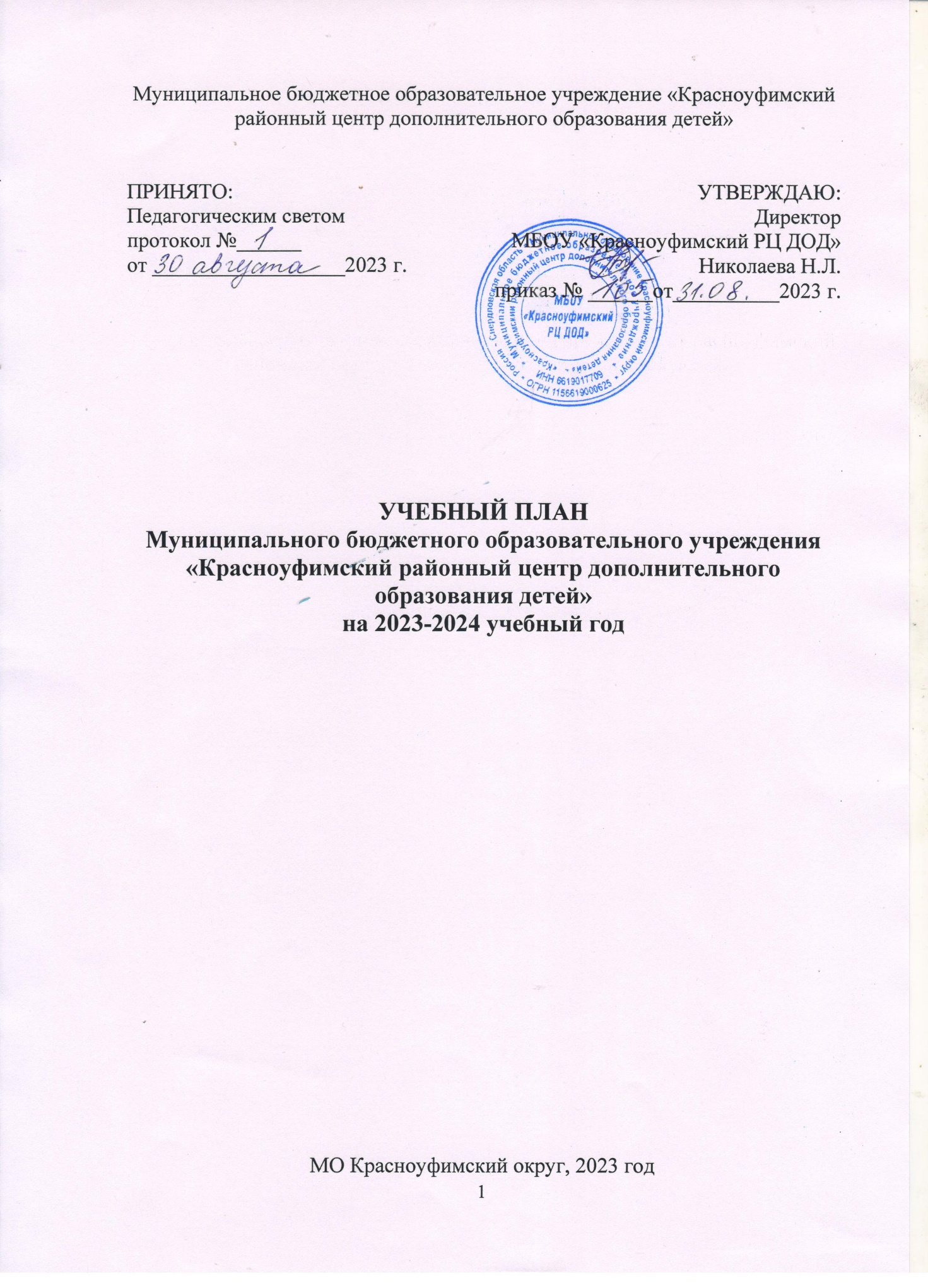 Пояснительная запискаУчебный план разработан на основании нормативных документов:ФЗ «Об образовании в РФ» (№ 273 - ФЗ от 29.12.2012 г.)Устава МБОУ «Красноуфимский РЦ ДОД» (утверждён приказом МОУО МО Красноуфимский округ от 26.11.2019 г. № 558)Приказ Министерства образования и науки Российской Федерации от 29 августа 2013 г. N 1008 "Об утверждении Порядка организации и осуществления образовательной деятельности по дополнительным общеобразовательным программам.СП 2.4.3648-20 "САНИТАРНО-ЭПИДЕМИОЛОГИЧЕСКИЕ ТРЕБОВАНИЯ К ОРГАНИЗАЦИЯМ ВОСПИТАНИЯ И ОБУЧЕНИЯ, ОТДЫХА И ОЗДОРОВЛЕНИЯ ДЕТЕЙ И МОЛОДЕЖИ" Постановление главного государственного санитарного врача РФ от 29.09.2020 г. № 28Конвенция «О правах ребенка» и других нормативные акты, касающихся защиты прав и интересов детей;Календарный график работы МБОУ «Красноуфимский РЦ ДОД»Учитывая запросы, интересы, возможности обучающихся и их родителей деятельность МБОУ «Красноуфимский РЦ ДОД» построена на реализации образовательных программ следующих направлений: художественно-эстетическое;туристско-краеведческое;техническое;физкультурно-спортивное.Педагогический коллектив ставит своей целью формирование общей культуры обучающихся, развитие мотивации личности к познанию и творчеству, занятию физкультурой и спортом на основе освоения содержания дополнительных образовательных программ, их адаптации к жизни в обществе, воспитание гражданственности и любви к Родине.Основными задачами является создание условий:гарантирующих охрану и укрепление здоровья обучающихся;для развития личности, её самореализации и самоопределения;для формирования у обучающихся современного уровня знаний;для воспитания гражданственности, трудолюбия, уважения к правам и свободам человека, любви к окружающей природе, Родине, семье;для осознанного выбора профессии;для изучения национальных традиций и обычаев, изучения родного края, воспитания и уважения к прошлому своего народа.Механизмы реализации поставленных задач:организация деятельности обучающихся, соответствующей профессиональному самоопределению, самореализации и развитию личности каждого ребенка через детские объединения всех направленностей;осуществление помощи в решении личностных проблем детей и подростков, формирование их нравственных качеств, творческой и социальной активности через детские объединения социально-педагогической направленности;воспитание духовных и культурных, исторических и краеведческих ценностей, движение к истории и культуре своего и других народов через детские объединения культурологической и туристско-краеведческой направленностей.формирование сознательного и ответственного отношения к вопросам личной безопасности и безопасности окружающих через детские объединения спортивно – технической направленности;развитие общих и специальных физических качеств через занятия физкультурой и спортом;вовлечения максимально возможного числа детей в систематическое занятие спортом, выявления их склонности и пригодности для дальнейших занятий спортом, воспитания устойчивого интереса к ним;формирования у детей потребности в здоровом образе жизни, осуществления гармоничного развития личности, воспитания ответственности и профессионального самоопределения в соответствии с индивидуальными способностями обучающихся.Приоритетными остаются физкультурно-спортивное, художественно-эстетическое, туристско-краеведческое направления. Такое направление, как техническое, является развивающимся.Перечень программ утверждается на заседании педагогического совета.  (Приложение 1).Распределение времени в учебном плане осуществляется исходя из требований, прописанных в программах, и варьируется в соответствии с годами обучения (модулями). Деятельность обучающихся осуществляется в добровольных одновозрастных и разновозрастных объединениях и группах. Численный состав объединений или групп составляет: от 10 до 20 человек.  В детских объединениях, организованных на базе ОО, с наполняемостью менее 60 обучающихся, численный состав объединений составляет не менее 8 человек на всех годах обучения. Занятия проводятся по группам, звеньям, индивидуально или всем коллективом. Каждый обучающийся в учреждении имеет право заниматься в нескольких объединениях и менять их в течение года.Продолжительность занятий 40 мин. После занятия необходимо устраивать перерыв длительностью 5-10 мин. для отдыха детей и проветривания помещений. Занятия детских объединений и групп могут проводиться в любой день недели, включая воскресенье и каникулярное время. Организация образовательного процесса осуществляется на основании годового учебного календарного графика.Расчет часов в учебном плане по программам исходит из продолжительности периода проведения занятий:Для штатных - 38 учебных недель (с 1 сентября по 31 мая);Для совместителей – 38 учебных недель (период работы с 01 сентября по 31 мая), 29 учебных недель (период работы с 1 октября по 30 апреля), 34 учебные недели (с 1 октября по 31 мая).Основными формами организации учебного процесса являются:учебно-тренировочные занятия в группах по видам спорта;занятия в детских объединениях различной направленности;индивидуальные занятия с обучающимися, проводимые согласно индивидуальным планам, для подготовки обучающихся к участию в спортивных соревнованиях или творческих мероприятиях (выставки, конференции, концерты и др.);самостоятельная работа обучающихся по индивидуальным планам (в каникулы);участие в спортивных соревнованиях и мероприятиях различного уровня;тренировочные сборы;инструкторская и судейская практика;промежуточная и итоговая аттестация;выставки, конференции, концерты, показательные выступления и др.Другие формы организации учебного процесса прописываются в программах педагогов.Основными формами организации спортивно-массовой и физкультурно-оздоровительной работы является проведение соревнований, турниров по видам спорта, командирование команд или отдельных обучающихся на соревнования различно уровня. Основными формами организации массовой творческой работы по другим направлениям являются выставки, конференции, концерты, а также направление групп или отдельных обучающихся на мероприятия различного уровня.Реализация учебного плана создаёт пространство для разных видов деятельности, способствующих развитию творческой личности, социальной адаптации в обществе, приобретению новых способностей и совершенствованию ранее приобретённых.Приложение 1Перечень дополнительных общеобразовательных общеразвивающих программдля реализации Учебного планана 2022 - 2023 учебный годТуристско-краеведческая направленность(нормативный срок освоения – 2 года)Художественно-эстетическая направленность(нормативный срок освоения от 2 до 4 лет)Физкультурно-спортивное направление(нормативный срок освоения 2 года)Техническая направленность(нормативный срок освоения 2 года)№ Название программы,педагог ДОСрок освоенияАдресностьКол-во часовв неделюКол-во часовв год1.«Спортивный туризм. Стартовый уровень»2 года9-11 лет62282.«Спортивный туризм. Базовый уровень»2 года12-14 лет62283.«Спортивный туризм. Продвинутый уровень»2 года15-17 лет12456№ Название программыСрок освоениявозраст обучающихсяКол-во часовв неделюКол-во часовв год1.«Изобразительное творчество»4 года7-12 лет2/476/1522.«Малышок»(изобразительное творчество) 2 года5-7 лет1383.«Клуб ОК»2 года6-10 лет41164.«Природа и фантазия»2 года8-10 лет1385.«Работа с берестой»3 года8-17 лет41526.Мир театра2 года8-15 лет2587. «Волшебная нить»2 года9-14 лет276№Название программыадресностькол-вочасов в неделюкол-во часов в год1.Баскетбол. Стартовый уровень.6-9 лет62282.Баскетбол. Базовый уровень.10-13 лет93423.Баскетбол. Продвинутый уровень.14-17 лет93424.Волейбол. Стартовый уровень.6-9 лет62285.Волейбол. Базовый уровень.10-13 лет93426.Волейбол. Продвинутый уровень.14-17 лет93427.Волейбол. Стартовый уровень (краткосрочная)6-9 лет41168.Волейбол. Базовый уровень (краткосрочная)10-13 лет61749.Волейбол. Продвинутый уровень (краткосрочная)14-17 лет617410.Вольная борьба. Стартовый уровень.6-9 лет622811.Вольная борьба. Базовый уровень.10-13 лет934212.Вольная борьба. Продвинутый уровень.14-17 лет934213.Вольная борьба. Стартовый уровень (краткосрочная).6-9 лет411614.Вольная борьба. Базовый уровень (краткосрочная).10-13 лет617415.Вольная борьба. Продвинутый уровень (краткосрочная).14-17 лет617416.Лёгкая атлетика. Стартовый уровень.6-9 лет622817.Лёгкая атлетика. Базовый уровень.10-13 лет934218.Лёгкая атлетика. Продвинутый уровень.14-17 лет934219.Лыжные гонки. Стартовый уровень.6-9 лет622820.Лыжные гонки. Базовый уровень.10-13 лет934221.Лыжные гонки. Продвинутый уровень.14-17 лет934222.Лыжные гонки. Стартовый уровень (краткосрочная).6-9 лет411623.Лыжные гонки. Базовый уровень (краткосрочная).10-13 лет617424.Лыжные гонки. Продвинутый уровень (краткосрочная).14-17 лет617425.Самбо. Стартовый уровень.6-9 лет622826.Самбо. Базовый уровень.10-13 лет934227.Самбо. Продвинутый уровень.14-17 лет934228.Футбол. Стартовый уровень.6-9 лет622829.Футбол. Базовый уровень.10-13 лет934230.Футбол. Продвинутый уровень.14-17 лет934231.Футбол. Стартовый уровень.6-9 лет413632.Футбол. Базовый уровень.10-13 лет620433.Футбол. Продвинутый уровень.14-17 лет620434.Шахматы8-15 лет258№ п.п.Название программы,педагог ДОСрок освоенияАдресностьКол-во часовв неделюКол-во часовв год1.«Основы токарного дела»1 год11-16 лет41162.«ЗD студия»2 года11-15 лет2763.«3D ART»2 года8-10 лет2764.«Юный дизайнер»2 года10 – 11 лет4116